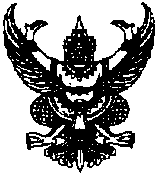 ประกาศองค์การบริหารส่วนตำบลบ้านแหรเรื่อง    ประชาสัมพันธ์ กำหนดวันเวลา ตรวจรับงานจ้าง***************************		ด้วย องค์การบริหารส่วนตำบลบ้านแหร ได้ดำเนินการจ้างเหมาโครงการก่อสร้างถนนคอนกรีตเสริมเหล็ก สายโต๊ะลง หมู่ที่ ๕ บ้านบ่อหินใน มีขนาดกว้าง ๕ เมตร ยาว ๒๓๕ เมตร หนา ๐.๑๕ เมตร หรือพื้นที่ไม่น้อยกว่า ๑,๑๗๕ ตารางเมตร (รายละเอียดตามปริมาณงานและแบบแปลนที่กำหนด) พร้อมป้ายประชาสัมพันธ์  ๑ ป้าย งบประมาณ ๙๗๗,๕๐๐.-บาท ตำบลบ้านแหร อำเภอธารโต จังหวัดยะลา ตามสัญญาจ้างเลขที่ ๐๐๗/๒๕๕๗ ลงวันที่ ๒๖ เดือน พฤษภาคม พ.ศ. ๒๕๕๗ กำหนดระยะเวลาดำเนินการก่อสร้าง ๖๐ วัน นั้น		บัดนี้ ห้างหุ้นส่วนจำกัด อามันคีรีก่อสร้าง ได้ส่งมอบงานจ้าง แล้วเมื่อวันที่ ๑๖ เดือน มิถุนายน พ.ศ. ๒๕๕๗ ทางองค์การบริหารส่วนตำบลบ้านแหร จึงขอประชาสัมพันธ์ให้ประชาชนในพื้นที่ทราบเกี่ยวกับการตรวจรับงานจ้าง ซึ่งองค์การบริหารส่วนตำบลบ้านแหร จะตรวจงานจ้างตามโครงการดังกล่าว ในวันที่ ๑๗ เดือน มิถุนายนพ.ศ. ๒๕๕๗ เวลา ๑๐.๐๐ น. ณ สถานที่ดำเนินการ หมู่ที่ ๕ บ้านบ่อหินใน ตำบลบ้านแหร อำเภอธารโต จังหวัดยะลา		จึงเรียนมาเพื่อโปรดทราบโดยทั่วกัน			ประกาศ  ณ  วันที่ ๑๖  เดือน  มิถุนายน  พ.ศ. ๒๕๕๗					(นายอับดุลการิม  ยุมอ)				นายกองค์การบริหารส่วนตำบลบ้านแหร